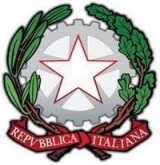 MINISTERO DELL’ISTRUZIONE, DELL’UNIVERSITA’ E DELLA RICERCAUfficio scolastico Regionale per il MoliseISTITUTO COMPRENSIVO SCHWEITZERVia Stati Uniti D’America    0875/712820 - Fax 0875/712839        C.F. 91002950706SCUOLA SECONDARIA “A. SCHWEITZER”	Anno Scolastico: 20	/20PROGETTAZIONE ANNUALE DEL CURRICOLO DELLA CLASSE  PRIMA SEZ.Situazione inizialeDescrizione della situazione didattico-disciplinare……………………............................................................................................................................................................................................................................................................................................................................................................................................................................................................................................................................................................................................................................................................................................................................................................................................................................................................................................................................................................................................................................................................................................................................................................................................................................................................................................................................................................................................................................................................................................................................................................................................................................................................................................................................................................................................................................................................................................................................................................................................................................................................................................................................................................................................................................................................................................................................................................................................................................................................................................................................................................................................................................................................................................................................................................................................................................................................................................................................................................................................................................................................................................................................................................................................................................................................................................................................................................................................................................................................................................................................................................................................................................................................................................................................................................................................................................................................................................................................................... Possibili descrizioni per le fasce di livelloLIVELLO ALTO: alunni con abilità ben strutturate, conoscenze complete e approfondite dei contenuti delle discipline, impegno assiduo, metodo di lavoro consapevole ed efficace e notevole motivazione allo studio.LIVELLO MEDIO-ALTO: alunni con abilità sicure, conoscenze ampie dei contenuti delle discipline., impegno costante, metodo di lavoro produttivo e ottima motivazione allo studio.LIVELLO MEDIO: alunni con conoscenze e abilità acquisite in modo adeguato, impegno regolare, metodo di lavoro abbastanza organizzato e un positivo grado di motivazione allo studio.LIVELLO MEDIO-BASSO: alunni con conoscenze ed abilità acquisite in modo sufficiente; impegno accettabile, metodo di lavoro da migliorare e modesto interesse per lo studio.LIVELLO BASSO:alunni con conoscenze e abilità lacunose/carenti, impegno discontinuo, metodo di lavoro da acquisire e scarso interesse per lo studio e le attività didattiche.CASI PARTICOLARI: BES (alunni diversamente abili, con DSA, con disagio socio-culturale o linguistico), alunni con gravi difficoltà di apprendimento.OBIETTIVI EDUCATIVI e DIDATTICI TRASVERSALIFINALITÀ GENERALIFar gestire in modo consapevole e funzionale il materiale scolastico nella complessità del nuovo contesto;Favorire l’interiorizzazione delle regole della scuola, affinché l’alunno impari ad elaborare uno stile di comportamento adeguato ad una buona convivenza nella classe;Guidare l’alunno ad identificare le principali tappe della presa di decisione;Abituare l’alunno a riflettere sul modo di affrontare le attività didattiche e la vita di classe;Insegnare a riconoscere e rappresentare le emozioni con linguaggi diversi;Consolidare le competenze linguistico-espressive per esprimere fatti, pensieri e sentimenti;Far osservare all’alunno i cambiamenti determinati nel tempo e nello spazio dall’attività umana;Insegnare ad utilizzare modelli matematici per presentare la realtà;Aiutare l’alunno a riconoscere situazioni problematiche e ipotizzare soluzioni;Insegnare l’utilizzo di semplici software.   COMPETENZE TRASVERSALIUsa  in modo consapevole ed efficace la comunicazione per collaborare con gli altri nelle diverse situazioni;Produce e rielabora il proprio pensiero in modo creativo attraverso molteplici tecniche e strumenti diversificati;Apprezza la lingua come strumento attraverso il quale può esprimere stati d’animo, rielaborare esperienze ed esporre punti di vista personali;Si orienta nel tempo e nello spazio utilizzando gli strumenti a disposizione (fonti, cartine, ambiente, territorio, assi temporali);Comprende linguaggi verbali e non e li utilizza in contesti relativi al proprio vissuto;Incrementa la curiosità per il passato di cui conosce i momenti fondamentali;Espone  le conoscenze acquisite utilizzando il linguaggio specifico;Esercita la cittadinanza attiva attraverso la conoscenza dell’efficacia della norma e delle regole nel vissuto quotidiano;Utilizza le abilità disciplinari come strumenti per affrontare esperienze di vita quotidiana, costruendo processi logici;Utilizza gli strumenti matematico-tecnologici  in situazioni concrete nella realtà;È in grado di porsi domande e cercare risposte in maniera autonoma.                          COMPETENZE SOCIALI E CIVICHEEsse includono competenze personali, interpersonali e interculturali e riguardano tutte le forme di comportamento che consentono alle persone di partecipare in modo efficace e costruttivo alla vita sociale e lavorativa.Conoscenze legate a tali competenze: Codici di comportamentoRegolamento di disciplina della ScuolaBasi del primo soccorsoRegole da rispettare in caso di calamitàRegole e comportamenti nell’uso della ReteAgenda 2030 per lo sviluppo sostenibileRispetto dell’ambienteTutela del patrimonio ambientaleProduzioni, eccellenze territoriali e agroalimentariFinalità formative Favorire una convivenza più serena all’interno della scuola e della società. Favorire il senso di appartenenza alla comunità in cui si vive, la solidarietà, la partecipazione attiva alla creazione della società nel rispetto di sé, degli altri, dell’ambiente. Contribuire alla costruzione di una cultura della legalità e di un’etica della responsabilità.Valorizzare l’esperienza concreta e le conoscenze degli alunni. Sollecitare alla riflessione e alla problematizzazione. Promuovere il confronto di idee ed esperienze.Promuovere l’apprendimento cooperativo. Realizzare materiali per comunicare le esperienze e le conoscenze acquisite. Valorizzare l’interdisciplinarietà            Obiettivi formativiConoscere la necessità e le regole della convivenza civile.Conoscere i diritti e i doveri della convivenza in una società.Realizzare materiali per comunicare le esperienze e le conoscenze acquisite.OBIETTIVI DI APPRENDIMENTO TRASVERSALIIdentificare, attraverso l’ascolto attivo e finalizzato, le informazioni fondamentali di vari tipi di testo e il loro scopo;Leggere e comprendere vari tipi di testi e immagini, individuandone gli elementi caratterizzanti;Produrre testi orali adeguati al destinatario, allo scopo ed all’argomento richiesto, nel rispetto delle regole lessicali e sintattiche;Produrre testi scritti, a seconda degli scopi e dei destinatari ed utilizzare le tecniche espressive per elaborare messaggi visivi ed espressioni corporee;Conoscere ed utilizzare la terminologia specifica ed i vari codici espressivi delle discipline;Conoscere e apprezzare aspetti del patrimonio culturale dell'umanità; Conoscere le comunità territoriali di appartenenza, sia nei loro aspetti geografici che storico-istituzionali;Riconoscere le relazioni di causa-effetto in fatti e fenomeni storici, geografici e geo-antropici anche attraverso l’utilizzo di grafici e modelli;  Selezionare, schedare e organizzare le informazioni con mappe concettuali, schemi, tabelle e grafici;Esporre le conoscenze acquisite operando collegamenti;Organizzare le conoscenze argomentando e usando semplici termini. AREE DI INTERVENTO  per favorire lo sviluppo personale, i processi di apprendimento e di autorientamento.Le prove di verifica iniziali hanno evidenziato che la classe necessita di:RECUPERARECONSOLIDARE POTENZIAREle abilità di basegli interessi o curiosità individualila motivazione allo studioil senso di responsabilitàle conoscenzeil grado di autonomiala partecipazione alle attivitàun razionale metodo di studiolo spirito di collaborazione……………………….……………………….In considerazione di quanto sopra si prevedono INTERVENTI EDUCATIVI perFavorire la socializzazioneSviluppare il senso di responsabilitàFavorire lo spirito di collaborazioneMigliorare il grado di autonomiaMigliorare l’organizzazione del lavoro…………………………………………               eINTERVENTI DIDATTICI perSviluppare e potenziareRecuperare e attivareIntegrareMigliorare………………………le ABILITA’Già posseduteParzialmente posseduteNon ancora possedute   nell’AREALinguistico-espressivaLogico-matematicaTecnico-scientificaArtistico-creativaIn tutte le disciplinePer mezzo di attività finalizzate al MIGLIORAMENTO Lavori di approfondimentoLavori interdisciplinari per piccoli gruppiInterventi a carattere curricolareInterventi a carattere extracurricolareUso di sussidi audiovisivi e/o software didatticoSlide/PowerPoint  Uso della LIM                                      Esercizi di rafforzamentoLavori individualizzatiSupporto con indicazioni e materiali per lo studio individuale.Attività integrative e/o di recupero intenso in determinati periodi dell’anno scolasticoMETODOLOGIA  – TECNICHE  – STRATEGIELEARNING BY DOING: imparare facendo, imparare attraverso il fare, dove l’imparare non sia solo il memorizzare, ma anche e soprattutto il comprendere.FINALITA’: Favorire la comprensione e la  memorizzazione attraverso l’operatività consente di avere una percezione immediata e pratica del processo da interiorizzare, mettendolo direttamente in atto. Il fare deve essere accompagnato dalla riflessione che può  permettere di replicare l’apprendimento in nuove situazioni.BRAIN STORMING “ Tempesta di cervelli”. Consente di far emergere le idee dei membri di un gruppo, che vengono poi analizzate.FINALITA’: Migliorare la creatività, in quanto si vuole far emergere il più alto numero di idee, fattive e realizzabili, posto un argomento dato. Favorire, inoltre, l’abitudine a lavorare in team e a rafforzarne le potenzialità.TUTORINGModalità di gestione responsabile della classe, che consiste nell'affidare ad uno o più alunni la responsabilità di una parte del programma didattico, con alcuni obiettivi da raggiungere ben definitiFINALITA’: sul piano educativo, favorire la responsabilizzazione; sul piano dell'insegnamento, rendere più efficace la comunicazione didatticaDIDATTICA LABORATORIALESi basa sullo scambio intersoggettivo tra studenti e docenti in una modalità paritaria di lavoro e di cooperazione, coniugando le competenze dei docenti con quelle in formazione degli studenti. In tale contesto la figura dell’insegnante assume una notevole valorizzazione: dal docente trasmettitore di conoscenze consolidate all’insegnante ricercatore, che progetta l’attività di ricerca in funzione del processo educativo e formativo dei suoi allievi. FINALITA’: far acquisire agli studenti conoscenze, metodologie, competenze ed abilità didatticamente misurabili.PROBLEM SOLVINGL’ insieme dei processi per analizzare, affrontare e risolvere positivamente situazioni problematiche.FINALITA’: migliorare le strategie operative per raggiungere una condizione desiderata a partire da una condizione data.PEER EDUCATION E PEER TUTORINGL’ educazione tra pari è una strategia educativa definita come “l’insegnamento o lo scambio di informazioni, valori o comportamenti tra persone simili per età o stato”.FINALITA’: la peer education riattiva la socializzazione all’interno del gruppo classe attraverso un metodo di apprendimento che prevede un approfondimento di contenuti tramite discussione, confronto e scambio di esperienze invirtù di una relazione orizzontale tra chi insegna e chi apprende.COOPERATIVE LEARNINGModalità di apprendimento che si realizza attraverso la cooperazione con altri compagni di classe, che non esclude momenti di lavoro individuali.FINALITA’: coinvolgere attivamente gli studenti nel processo di apprendimento attraverso il lavoro in un gruppo con interdipenza tra i membri. DIDATTICA PER MAPPE CONCETTUALIAcquisizione della consapevolezza dei processi conoscitivi per controllarli, sceglierli e migliorarli attraverso l’uso di mappe, per sostenere e potenziare le capacità di interpretazione e rielaborazione.DIDATTICA METACOGNITIVAConsentire ad ogni allievo di conseguire capacità di autocontrollo cognitivo, di partecipazione personale all'acquisizione delle proprie conoscenze, di individuazione e di scelta delle strategie di apprendimento più adeguate.FINALITA’: migliorare le capacità di apprendimento degli allievi e dare un decisivo contributo al loro sviluppo cognitivo.  Spazi   aule						   aule LIM /biblioteca   laboratori					               palestra   spazi esterni					   Altro: …………………………..DIDATTICA A DISTANZA - STRUMENTI DIGITALI DI STUDIO  Libri di testo nella versione digitale, materiali prodotti dai docenti, lavagne della lezione con appunti, mappe e schemi prodotti durante la diretta su Meet, materiali online.- TIPOLOGIA DI GESTIONE DELLE INTERAZIONI CON GLI ALUNNI - Videolezioni in diretta;- lezioni segmentate, al fine di salvaguardare spazi di interazione; - colloqui per la verifica formativa in itinere, con gruppi di alunni;- inserimento del materiale  e delle consegne nella classe virtuale Classroom; - restituzione degli elaborati corretti, tramite Classroom;- chat su Classroom (al bisogno);- PIATTAFORME E  CANALI DI COMUNICAZIONE  Piattaforma certificata Google Suite (Classroom, Meet ecc.)e-mailregistro elettronico per annotazioni e per assegnazione compitiVALUTAZIONE DEI PROCESSI E DELLE COMPETENZELa valutazione formativa in itinere è risultata utile per avere informazioni circa gli apprendimenti e l’idoneità della rimodulazione della progettazione rispetto agli obiettivi prefissati. Al fine di migliorare il processo di apprendimento-insegnamento sono state adottate le seguenti modalità di valutazione:Restituzione degli elaborati corretti con annotazioni circa i punti di forza e spunti di riflessione per le eventuali criticità.Livello di interazione e partecipazione durante le videolezioni.Rispetto delle consegne.Colloqui  per la valutazione formativa in itinere.Verifiche scritte.Per quanto attiene alle forme di personalizzazione della didattica riservata agli allievi DSA e con Bisogni educativi non certificati per i quali il docente ha inteso rimodulare l’intervento educativo e didattico, si è fatto ricorso agli strumenti e alle misure che di volta in volta si sono resi necessari. Trattandosi di una programmazione con modalità didattica nuova, non suffragata da precedente sperimentazione, è stata suscettibile di modifiche o adattamenti in corso di svolgimento.valutazione - Si condivide quanto previsto alla voce valutazione contenuta nel PTOF dell’Istituto.Strumenti di verifica formativa e sommativa   Verifiche orali (interrogazioni/interventi)   Esercizi - Test - Questionari aperti / vero falso / a scelta multipla   Problemi   Relazioni   Analisi testuale – produzione testi- riscritture     Prove praticheProve di competenza   Altro: …………………………..AMPLIAMENTO DELL’OFFERTA FORMATIVAProgettiGiornate tematicheUscite didattiche - visite guidate - viaggi d’istruzioneDefinizione delle attività interdisciplinari e trasversali…………………………….……………………………………………………………………………………………………………………...Termoli, li ………/……/2020					Composizione della classeComposizione della classeComposizione della classeTotaleMFCOGNOME E NOME ALUNNOLIVELLOLIVELLOLIVELLOLIVELLOLIVELLOOSSERVAZIONI(BES, RIPETENTI …)COGNOME E NOME ALUNNOALTOMEDIO ALTOMEDIOMEDIO BASSOBASSOOSSERVAZIONI(BES, RIPETENTI …)INSERIRE TUTTI I NOMINATIVITITOLODISCIPLINA/EDOCENTE/IALUNNI TITOLODATADESTINAZIONEAMBITO DISCIPLINAREDURATADATAACCOMPAGNATORIIL CONSIGLIO DI CLASSEIL CONSIGLIO DI CLASSEITALIANO E STORIAGEOGRAFIALINGUA INGLESELINGUA FRANCESE/SPAGNOLASCIENZE MATEMATICHETECNOLOGIAMUSICAARTE E IMMAGINEEDUCAZIONE FISICASTRUMENTO MUSICALERELIGIONESOSTEGNO